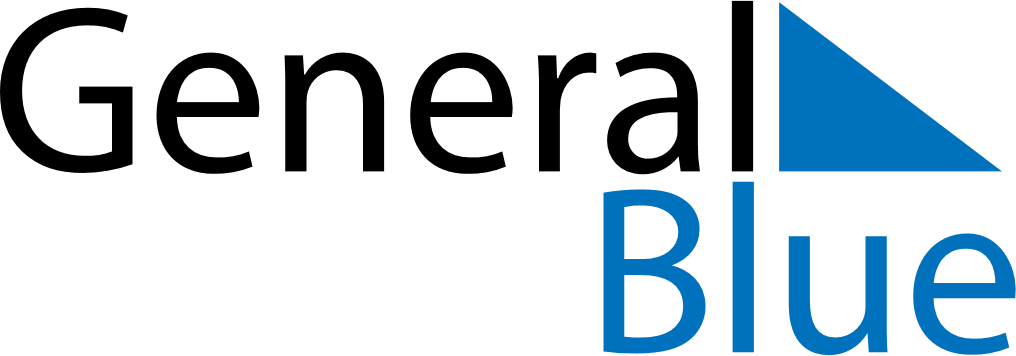 December 2024December 2024December 2024December 2024December 2024December 2024Beaupreau, FranceBeaupreau, FranceBeaupreau, FranceBeaupreau, FranceBeaupreau, FranceBeaupreau, FranceSunday Monday Tuesday Wednesday Thursday Friday Saturday 1 2 3 4 5 6 7 Sunrise: 8:29 AM Sunset: 5:16 PM Daylight: 8 hours and 46 minutes. Sunrise: 8:30 AM Sunset: 5:15 PM Daylight: 8 hours and 44 minutes. Sunrise: 8:32 AM Sunset: 5:15 PM Daylight: 8 hours and 43 minutes. Sunrise: 8:33 AM Sunset: 5:15 PM Daylight: 8 hours and 41 minutes. Sunrise: 8:34 AM Sunset: 5:14 PM Daylight: 8 hours and 40 minutes. Sunrise: 8:35 AM Sunset: 5:14 PM Daylight: 8 hours and 38 minutes. Sunrise: 8:36 AM Sunset: 5:14 PM Daylight: 8 hours and 37 minutes. 8 9 10 11 12 13 14 Sunrise: 8:37 AM Sunset: 5:14 PM Daylight: 8 hours and 36 minutes. Sunrise: 8:38 AM Sunset: 5:14 PM Daylight: 8 hours and 35 minutes. Sunrise: 8:39 AM Sunset: 5:13 PM Daylight: 8 hours and 34 minutes. Sunrise: 8:40 AM Sunset: 5:13 PM Daylight: 8 hours and 33 minutes. Sunrise: 8:41 AM Sunset: 5:13 PM Daylight: 8 hours and 32 minutes. Sunrise: 8:42 AM Sunset: 5:14 PM Daylight: 8 hours and 31 minutes. Sunrise: 8:43 AM Sunset: 5:14 PM Daylight: 8 hours and 31 minutes. 15 16 17 18 19 20 21 Sunrise: 8:43 AM Sunset: 5:14 PM Daylight: 8 hours and 30 minutes. Sunrise: 8:44 AM Sunset: 5:14 PM Daylight: 8 hours and 29 minutes. Sunrise: 8:45 AM Sunset: 5:14 PM Daylight: 8 hours and 29 minutes. Sunrise: 8:45 AM Sunset: 5:15 PM Daylight: 8 hours and 29 minutes. Sunrise: 8:46 AM Sunset: 5:15 PM Daylight: 8 hours and 28 minutes. Sunrise: 8:47 AM Sunset: 5:15 PM Daylight: 8 hours and 28 minutes. Sunrise: 8:47 AM Sunset: 5:16 PM Daylight: 8 hours and 28 minutes. 22 23 24 25 26 27 28 Sunrise: 8:48 AM Sunset: 5:16 PM Daylight: 8 hours and 28 minutes. Sunrise: 8:48 AM Sunset: 5:17 PM Daylight: 8 hours and 28 minutes. Sunrise: 8:49 AM Sunset: 5:18 PM Daylight: 8 hours and 28 minutes. Sunrise: 8:49 AM Sunset: 5:18 PM Daylight: 8 hours and 29 minutes. Sunrise: 8:49 AM Sunset: 5:19 PM Daylight: 8 hours and 29 minutes. Sunrise: 8:49 AM Sunset: 5:20 PM Daylight: 8 hours and 30 minutes. Sunrise: 8:50 AM Sunset: 5:20 PM Daylight: 8 hours and 30 minutes. 29 30 31 Sunrise: 8:50 AM Sunset: 5:21 PM Daylight: 8 hours and 31 minutes. Sunrise: 8:50 AM Sunset: 5:22 PM Daylight: 8 hours and 31 minutes. Sunrise: 8:50 AM Sunset: 5:23 PM Daylight: 8 hours and 32 minutes. 